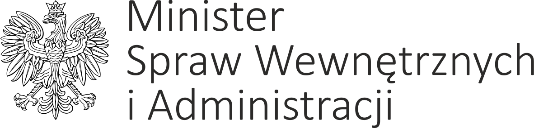 DP-WLM-0231-55/2020/MJ	                     Warszawa, dnia 14 sierpnia 2020 r.	Pan
Szymon Wróbel	Sekretarz 	Komisji Wspólnej Rządu i Samorządu Terytorialnego Szanowny Panie Sekretarzu,	W załączeniu przekazuję projekt uchwały Rady Ministrów w sprawie ustanowienia programu wieloletniego "Program integracji społecznej i obywatelskiej Romów w Polsce na lata 2021-2030", z uprzejmą prośbą o skierowanie go do rozpatrzenia na najbliższym posiedzeniu Komisji Wspólnej Rządu i Samorządu Terytorialnego. 	Projekt uchwały jest dostępny na stronie Biuletynu Informacji Publicznej Rządowego Centrum Legislacji w zakładce Rządowy Proces Legislacyjny.Łączę wyrazy szacunku,Minister Spraw Wewnętrznych i Administracji 
z up. Błażej Poboży
Podsekretarz Stanu- podpisano kwalifikowanym podpisem elektronicznym-Załącznik:- projekt uchwały Rady Ministrów w sprawie ustanowienia programu wieloletniego "Program integracji społecznej i obywatelskiej Romów w Polsce na lata 2021-2030".